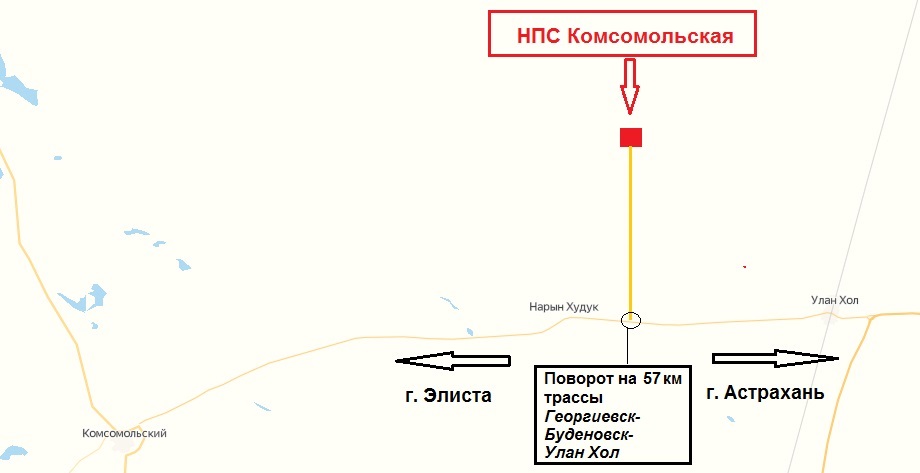 Склад НПС «Комсомольская»Склад НПС «Комсомольская»Юридический адрес:353900, Краснодарский край, г. Новороссийск, тер. Приморский Округ Морской Терминал353900, Краснодарский край, г. Новороссийск, тер. Приморский Округ Морской ТерминалФактический адрес:359230, Республика Калмыкия, Черноземельский район, территория Черноземельского района 14 км.на север от п. Нарын-Худук.359230, Республика Калмыкия, Черноземельский район, территория Черноземельского района 14 км.на север от п. Нарын-Худук.Координаты фактические:Контакты:45.555012, 46.612200Коктышев Александр Владимирович, Ткаченко Александр Михайлович - +7 (8512) 31-24-81; (8512) 31-24-8245.555012, 46.612200Коктышев Александр Владимирович, Ткаченко Александр Михайлович - +7 (8512) 31-24-81; (8512) 31-24-82